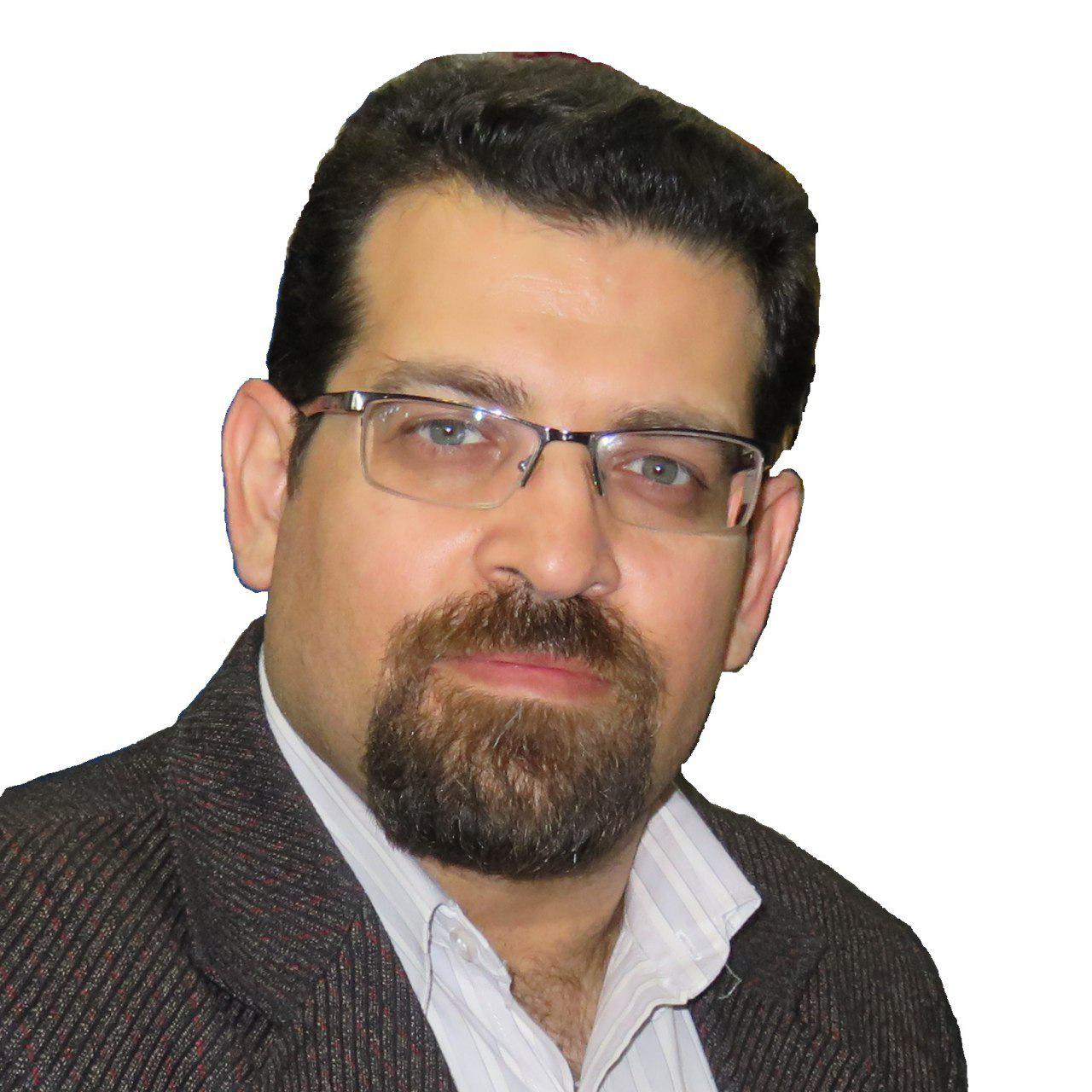 دانشیار دانشکده مهندسی نقشه برداری و اطلاعات مکانی- دانشگاه تهرانمحمد سعادت سرشتفتوگرامتریتلفن دفتر:  +98 (21)61114377پست الکترونیکی: msaadat@ut.ac.irتحصیلاتPh.D ,1383,دکتری عمران نقشه برداری - فتوگرامتری برد کوتاه,دانشگاه تهران
M.S,1377,کارشناسی ارشد عمران نقشه برداری- فتوگرامتری,دانشگاه تهران
کارشناسی,1374,کارشناسی عمران نقشه برداری,دانشگاه تهران
زمینههای تخصصیو حرفهایسوابق کاري و فعالیت های اجرایینماینده هیات اجرایی جذب-(1399-1401)
عضو کمیته ارزیابی-(از 1396)
معاون پژوهشی دانشکده مهندسی نقشه برداری و اطلاعات مکانی-(1396-1399)
عضویت در کمیته ساختار دفتر آموزشهای عالی تخصصی-(از 1396)
نماینده کمیته کتاب دانشکده مهندسی نقشه برداری و اطلاعات مکانی-(1395-1396)
عضو شورای پژوهشی و تحصیلات تکمیلی دانشکده مهندسی نقشه برداری و اطلاعات مکانی-(1394-1396)
عضو کمیته جذب و استخدام دانشکده مهندسی نقشه برداری و اطلاعات مکانی-(1394-1396)
فعالیت های علمیمقالات- شناسایی تغییرات ساختمان ها بر مبنای تئوری منطق فازی و مبتنی بر یادگیری عمیق با استفاده از مدل رقومی سطح و تصاویر ارتوفتو. عابدی محسن, سعادت سرشت محمد, شاه حسینی رضا (1401)., اطلاعات جغرافیایی(سپهر), 31(123).

- A Boundary-Based Ground-Point Filtering Method for Photogrammetric Point-Cloud Data. Ayazi Seyed Mohammad, Saadat Seresht Mohammad (2022)., PHOTOGRAMMETRIC ENGINEERING AND REMOTE SENSING, 88(9), 583-591.

- ارزیابی توانایی روش فتوگرامتری پهپاد در آشکارسازی ترک روسازی جاده‌ها. فخری سید آریا, سعادت سرشت محمد,  مسعود ورشوساز, ذاکری حمزه (1401)., نشریه مهندسی عمران امیرکبیر, 54(5), 1-21.

- مدل سازی باقیمانده های عکسی حاصل از مثلث‌بندی هوایی شبکه تصاویر فتوگرامتری پهپاد و ارزیابی آن. شریفی ابوالفضل, سعادت سرشت محمد (1401)., اطلاعات جغرافیایی(سپهر), 31(121), 23-38.

- Utility‐pole Detection Based on Interwoven Column Generation from Terrestrial Mobile Laser Scanner Data. Talebi Nahr Siamak, Saadat Seresht Mohammad (2021)., PHOTOGRAMMETRIC RECORD, 1(1).

- تحلیل رفتار و تأثیر پارامترهای طراحی شبکه فتوگرامتری پهپاد بر روی کیفیت بازسازی سه بعدی به روش شبیه سازی مونت­ کارلو. عرفان زاده علی, سعادت سرشت محمد (1400)., اطلاعات جغرافیایی(سپهر), 30(119), 27-45.

- شبیه سازی و تحلیل اثرات پوشش‌های طولی و عرضی تصویر بر کیفیت بازسازی سه بعدی در فتوگرامتری پهپاد و تعیین مقدار بهینه پوشش های فوق. عرفان زاده علی, سعادت سرشت محمد (1400)., مهندسی فناوری اطلاعات مکانی, 9(1), 105-124.

- برآورد خودکار ضریب کاهش حد تفکیک تصاویر پهپاد مبتنی بر تارگت ستاره‌ی زیمنس. فخری سید آریا, سعادت سرشت محمد,  مسعود ورشوساز, ذاکری حمزه (1400)., علوم و فنون نقشه برداری (مهندسی نقشه برداری سابق), 10(4), 191-204.

- Imagery Network Fine Registration by Reference Point Cloud Data Based on the Tie Points and Planes. Eslami Mehrdad, Saadat Seresht Mohammad (2021)., SENSORS, 21(1), 317.

- پایش تغییرات سطح زیر کشت محصولات کشاورزی با استفاده از روش مبتنی بر الگوریتم یادگیری عمیق و تصاویر فراطیفی چند زمانه. آهنگرها مرجان, سعادت سرشت محمد, شاه حسینی رضا, سیدی سیدتیمور (1399)., علوم و فنون نقشه برداری (مهندسی نقشه برداری سابق), 10(2), 79-89.

- Deep Learning-Based Change Detection Method for Environmental Change Monitoring Using Sentinel-2 Datasets. Ahangarha Marjan, Shah Hosseini Reza, Saadat Seresht Mohammad (2020)., Environmental Science Proceedings, 5(1), 15.

- Development of an automatic map drawing system for ancient bas-reliefs. Abzal Ali, Saadat Seresht Mohammad,  Masoud Varshosaz, Remondino Fabio (2020)., JOURNAL OF CULTURAL HERITAGE, 45(2020), 204-214.

- Optimal texture image reconstruction method for improvement of SAR image matching. Ghannadi Mohammad Amin, Saadat Seresht Mohammad, Izadi Moein, Alebooye Saeedeh (2020)., IET Radar Sonar and Navigation, 14(8), 1229-1235.

- Precise multi-image pointing (MIP) applied on convergence close-range photogrammetry images. Esmaeili Farid, Ebadi Hamid, Saadat Seresht Mohammad, Kalantary Farzin (2020)., Sensor Review, ahead-of-print(ahead-of-print).

- A New Tie Plane-Based Method for Fine Registration of Imagery and Point Cloud Dataset. Eslami Mehrdad, Saadat Seresht Mohammad (2020)., CANADIAN JOURNAL OF REMOTE SENSING, 46(3), 295-312.

- Effective approach for area-based spaceborne SAR images registration using GLCM textural Features. Ghannadi Mohammad Amin, Saadat Seresht Mohammad, Alebooye Saeedeh, Izadi Moein (2020)., Earth Observation and Geomatics Engineering, 4(1), 13-25.

- مطالعه تطبیقی و تحلیل راهکارهای فیلترکردن ابرنقاط متراکم برای حذف عوارض غیرزمینی. ایازی سید محمد, سعادت سرشت محمد (1398)., علوم و فنون نقشه برداری (مهندسی نقشه برداری سابق), 9(3), 51-71.

- آشکارسازی وقوع تداخل پارازیت در ناوبری پهپاد با استفاده از تعیین مسیر بصری و توصیفگر مسیر HOD. آفری علیرضا,  مسعود ورشو ساز, سعادت سرشت محمد, مجردی برات (1398)., علوم و فنون نقشه برداری (مهندسی نقشه برداری سابق), 9(1), 15-30.

- Spoofing Detection of Civilian UAVs Using Visual Odometry.  Masoud Varshosaz, Afari Alireza, Mojaradi Barat, Saadat Seresht Mohammad, Ghanbari Parmehr Ebadat (2019)., ISPRS International Journal of Geo-Information, 9(1), 6.

- Optimal selection of distortion model parameters for projection lenses using phasogrammetric self-calibration. Babaei Ali, Saadat Seresht Mohammad (2019)., Earth Observation and Geomatics Engineering, 3(2), 39-50.

- Evaluation of Close-Range Photogrammetric Technique for Deformation Monitoring of Large-Scale Structures: A review. Esmaeili Farid, Ebadi Hamid, Mohammadzadeh Ali, Saadat Seresht Mohammad (2019)., Journal Of Geomatics Science And Technology, 8(4).

- 2019-01-JGST-Evaluation of Close-Range Photogrammetric Technique for Deformation Monitoring of Large-Scale Structures A review. Esmaeili Farid, Ebadi Hamid, Mohammadzadeh Ali Asghar, Saadat Seresht Mohammad (2019)., Journal Of Geomatics Science And Technology, 8(4), 41-55.

- A novel density-based super-pixel aggregation for automatic segmentation of remote sensing images in urban areas. Hadavand Ahmad, Saadat Seresht Mohammad, Homayouni Saeid (2019)., Earth Observation and Geomatics Engineering, 3(1), 84-91.

- ارائه یک روش تصویر-مبنا و مستقل از پردازش نشانکهای سامانه رهیاب در تشخیص وقوع حملات تداخل پارازیت و ارزیابی صحت تعیین موقعیت مطلق پهپاد. آفری علیرضا,  مسعود ورشوساز, سعادت سرشت محمد, مجردی برات (1398)., علوم و فنون نقشه برداری (مهندسی نقشه برداری سابق), 8(4), 13-29.

- راه‌کاری نوین در ماشین بینایی و فتوگرامتری برای بازیابی موقعیت نسبی دوربین‌ها در تصاویر استریو با استفاده از تجزیه SVD ماتریس اساسی. آفری علیرضا,  مسعود ورشو ساز, سعادت سرشت محمد, مجردی برات (1398)., رایانش نرم و فن آوری اطلاعات, 8(2), 76-88.

- A Modified Local Binary Pattern Descriptor for SAR Image Matching. Ghannadi Mohammadamin, Saadat Seresht Mohammad (2019)., IEEE Geoscience and Remote Sensing Letters, 16(4), 568-572.

- Application of UAV Photogrammetry in Displacement Measurement of the Soil Nail Walls Using Local Features and CPDA Method. Esmaeili Farid, Ebadi Hamid, Saadat Seresht Mohammad, Kalantary Farzin (2019)., ISPRS International Journal of Geo-Information, 8(1), 25.

- On robust constrained Kalman filter for dynamic errors-in-variables model. Mahboub Vahid, Ebrahimzadeh Soamyeh, Saadat Seresht Mohammad, Faramarzi Mehran (2018)., SURVEY REVIEW, 1(1), 1-8.

- Efficient method for outlier removal in SAR image matching based on epipolar geometry. Ghannadi Mohammadamin, Saadat Seresht Mohammad (2018)., IET Radar Sonar and Navigation, 12(11), 1307-1312.

- Development of a novel simplification mask for multi-shot optical scanners. Abzal Ali, Saadat Seresht Mohammad,  مسعود ورشو ساز (2018)., ISPRS JOURNAL OF PHOTOGRAMMETRY AND REMOTE SENSING, 142(2018), 12-20.

- بهبود دقت اسکنر سه‌بعدی نگاشت فرینج با استفاده از روش فتومتریک استریو. ابذل علی, سعادت سرشت محمد (1396)., مهندسی فناوری اطلاعات مکانی, 5(4), 53-65.

- A robust object-based shadow detection method for cloud-free high resolution satellite images over urban areas and water bodies. Tatar Nurollah, Saadat Seresht Mohammad, Arefi Hossein, Hadavand Ahmad (2018)., ADVANCES IN SPACE RESEARCH, 61(11), 2787-2800.

- ارزیابی روش‌های SPS، RLS و MP در کالیبراسیون MEMS_IMU. جواهری فرزاد, سعادت سرشت محمد (1396)., علوم و فنون نقشه برداری (مهندسی نقشه برداری سابق), 7(3), 17-28.

- توسعه یک اسکنر نوری هوشمند در برداشت تطبیقی ابر نقاط متناسب با میزان جزئیات عوارض سطح. ابذل علی, سعادت سرشت محمد, بابایی علی, رنجبر محمدرضا (1396)., علوم و فنون نقشه برداری (مهندسی نقشه برداری سابق), 7(3), 177-188.

- Exponential fringe pattern projection approach to gamma-independent phase computation without calibration for gamma nonlinearity in 3D optical metrology. Babaie Ali, Saadat Seresht Mohammad, Kofman Jonathan (2017)., OPTICS EXPRESS, 25(21), 24927.

- A solution to dynamic errors-in-variables within system equations. Mahboub Vahid, Saadat Seresht Mohammad, A. Ardalan Alireza (2017)., Acta Geodaetica et Geophysica, 53(1), 31-44.

- On constrained integrated total Kalman filter for integrated direct geo-referencing. Mahboub Vahid, Saadat Seresht Mohammad, A. Ardalan Alireza (2017)., SURVEY REVIEW, 1(1), 1-9.

- مدلسازی سه بعدی اشیاء با بافت یکسان و بدون تارگت گذاری با استفاده از روش نور ساختاریافته: طراحی، ساخت و ارزیابی. جعفری اکبر, صمدزادگان فرهاد, سعادت سرشت محمد, امامی حسن (1396)., نشریه مهندسی نقشه برداری و اطلاعات مکانی, 8(2), 73-83.

- ارزیابی توانایی الگوریتم سوپرپیکسل SLIC به‌همراه الگوریتم خوشه‌بندی DBSCAN در قطعه‌بندی تصاویر سنجش‌ازدوری با توان تفکیک مکانی بالا از مناطق شهری. هداوند احمد, سعادت سرشت محمد, همایونی سعید, غریب بافقی زینب (1396)., مهندسی فناوری اطلاعات مکانی, 5(1), 89-109.

- Segmentation parameter selection for object-based land-cover mapping from ultra high resolution spectral and elevation data. Hadavand Ahmad, Saadat Seresht Mohammad, Homayouni Saeid (2017)., INTERNATIONAL JOURNAL OF REMOTE SENSING, 38(12), 3586-3607.

- A general weighted total Kalman filter algorithm with numerical evaluation. Mahboub Vahid, Saadat Seresht Mohammad, A. Ardalan Alireza (2016)., STUDIA GEOPHYSICA ET GEODAETICA, 61(1), 19-34.

- ارزیابی جانمایی دستگاه لیزر اسکنر زمینی در پروژه های برداشت نقشه برداری با الگوریتم ژنتیک. حیدری مظفر مرتضی,  مسعود ورشو ساز, سعادت سرشت محمد (1395)., مهندسی فناوری اطلاعات مکانی, 4(3), 57-76.

- شناسایی اشتباهات تناظریابی و تصحیح نسبی توابع رشنال در تصاویر استریو ماهواره ای با ستفاده از الگوریتم RANSAC+RPC. تتر نوراله, سعادت سرشت محمد, عارفی حسین (1395)., مهندسی فناوری اطلاعات مکانی, 4(3), 43-56.

- تولید تصاویر اپی‌پولار از تصاویر استریو ماهواره‌ای با توان تفکیک بالا برای الگوریتم تناظریابی شبه سراسری بدون استفاده از توابع رشنال. تتر نوراله, سعادت سرشت محمد, عارفی حسین (1395)., علوم و فنون نقشه برداری (مهندسی نقشه برداری سابق), 6(1), 263-274.

- Using pixel-based and object-based methods to classify urban hyperspectral features. Hadavand Ahmad, مختارزاده مهدی,  محمد جواد ولدان زوج, Homayouni Saeid, Saadat Seresht Mohammad (2016)., Geodesy and Cartography, 42(3), 92-105.

- افزایش سازگاری نقشه های ثبتی با اطلاعات هندسی مندرج در اسناد ثبتی به روش نگاشت اجزاء محدود. رمضانی علی, سعادت سرشت محمد (1395)., مهندسی فناوری اطلاعات مکانی, 4(2), 123-137.

- تلفیق داده‌های تک سنجنده‌ی کینکت برای مدل‌سازی سه‌بعدی بدن انسان. جهاندیده سروش, سعادت سرشت محمد (1395)., علوم و فنون نقشه برداری (مهندسی نقشه برداری سابق), 5(4), 23-35.

- تلفیق داده های لیزر اسکن زمینی و فتوگرامتری برد کوتاه با روش ماتریس نگاشت، جهت تولید مدل سه بعدی با بافت واقعی. امامی حسن, سعادت سرشت محمد, صفری عبدالرضا (1395)., نشریه مهندسی نقشه برداری و اطلاعات مکانی, 7(2), 71-86.

- توسعه روشی شئ گرا بر مبنای شاخص جدید برای آشکارسازی سایه ها در تصاویر ماهواره ای با توان تفکیک بالا از مناطق شهری. تتر نوراله, سعادت سرشت محمد, عارفی حسین, هداوند احمد (1395)., علوم و فنون نقشه برداری (مهندسی نقشه برداری سابق), 5(4), 11-21.

- اندازه گیری مختصات  دقیق تارگت ها به  روش  برازش  بیضی  توسعه  یافته. راستی ویس حیدر, سعادت سرشت محمد (1394)., رایانش نرم و فن آوری اطلاعات, 4(4), 43-53.

- ارزیابی بکارگیری دوربین های استریوی ارزان قیمت در ایجاد یک سیستم استریو پانوراما جهت مدلسازی محیط.  امیر شاهرخ امینی,  مسعود ورشوساز, سعادت سرشت محمد, شریفی عادل (1394)., نشریه مهندسی نقشه برداری و اطلاعات مکانی, 6(2), 1-10.

- تعیین مختصات دقیق تارگتها بروش برازش بیضی توسعه یافته. راستی ویس حیدر, سعادت سرشت محمد (1394)., رایانش نرم و فن آوری اطلاعات, -(-), -.

- مقایسه بهبود دقت مدلی پارامتریک جهت کالیبراسیون لیزراسکنر زمینی با مدل های موجود.  الناز محمد زنجانی پور,  مسعود ورشو ساز, سعادت سرشت محمد (1394)., علوم و فنون نقشه برداری (مهندسی نقشه برداری سابق), 4(4), 1-14.

- معرفی یک روش بهینه جهت خوشه بندی جزء بندی داده های فراطیفی با استفاده از الگوریتم بهینه سازی توده ذرات. علیزاده نایینی امین, سعادت سرشت محمد, همایونی سعید,  ابوالفضل جمشیدزاده (1394)., علوم و فنون نقشه برداری (مهندسی نقشه برداری سابق), 4(4), 269-283.

- ارائه روشی خودکار جهت محاسبه تقریبی المانهای توجیه خارجی و مختصات نقاط گرهی تصاویر هوایی پهپاد به منظور تشکیل دقیق بلوک فتوگرامتری. نورمحمد امین, سعادت سرشت محمد (1393)., علوم و فنون نقشه برداری (مهندسی نقشه برداری سابق), 4(3), 239-252.

- ارائه یک روش نوین در توجیه مطلق فریمهای متوالی ویدئو به منظور تهیه نقشه نمای معابر شهری. فلاح آلاله, سعادت سرشت محمد (1393)., علوم و فنون نقشه برداری (مهندسی نقشه برداری سابق), 4(3), 11-23.

- بهبود تناظریابی تصاویر ماهواره ای TerraSAR-X به کمک ویژگی های بافت تصویری. قنادی محمد امین, سعادت سرشت محمد, افتخاری اکرم (1393)., مجله علمی پژوهشی رادار, 2(4), 9-20.

- مدلسازی Generic هندسه اپی پولار تصاویر SAR با هدف کاربرد آن در تناظریابی. افتخاری اکرم, قنادی محمد امین, سعادت سرشت محمد, معتق مهدی (1393)., نشریه مهندسی نقشه برداری و اطلاعات مکانی, 5(4), 39-48.

- ارائه یک راهکار چند مرحله ای در تناظریابی تصاویر SAR. قنادی محمد امین, سعادت سرشت محمد (1393)., علوم و فنون نقشه برداری (مهندسی نقشه برداری سابق), 4(2), 11-24.

- ارزیابی پایداری پارامترهای مدلی پارامتریک در کالیبراسیون لیزر اسکنر زمینی. محمد زنجانی پور الناز,  مسعود ورشوساز, سعادت سرشت محمد (1393)., سنجش از دور و GIS ایران, 6(3), 51-65.

- Automatic Estimation of Number of Clusters in Hyperspectral Imagery. Alizadeh Naeini Amin, Saadat Seresht Mohammad,  Saeid Homayouni (2014)., PHOTOGRAMMETRIC ENGINEERING AND REMOTE SENSING, 80(5), 37-44.

- Development of a New Stereo-Panorama System Based on Off-The-Shelf Stereo Cameras. Amini Amirshahrokh, Varshosaz Masood, Saadat Seresht Mohammad (2014)., PHOTOGRAMMETRIC RECORD, 29(146), 206-223.

- جابجایی سنجی نسبی خودکار به روش فتوگرامتری برد کوتاه بدون تارگت گذاری. رفیعی میثم, سعادت سرشت محمد (1393)., نشریه مهندسی نقشه برداری و اطلاعات مکانی, 5(2), 97-106.

- هم مرجع ساز ی داده های سنجنده لایدار بر مبنای تناظریابی عوارض خطی و نقطه ای در نوارهای پوشش دار. قربانی فولادی یاسین, سعادت سرشت محمد (1393)., نشریه مهندسی نقشه برداری و اطلاعات مکانی, 5(2), 87-96.

- ارائه مدلی پارامتریک و کامل جهت کالیبراسیون لیزراسکنرهای زمینی. محمد زنجانی پور الناز,  مسعود ورشو ساز, سعادت سرشت محمد (1393)., مهندسی فناوری اطلاعات مکانی, 1(4), 1-17.

- Intrinsic Dimensionality Estimation in Hyperspectral Imagery Using Residual and Change-Point Analyses. Alizadeh Naeini Amin,  Saeid Homayouni, Saadat Seresht Mohammad (2014)., IEEE Geoscience and Remote Sensing Letters, 11(11), 2005-2009.

- Multi-Wavelength vs. Binary Code Pattern Unwrapping in Fringe Projection Method. Talebi Reza, Johnson Julia, Abdel-dayen Amr, Saadat Seresht Mohammad (2014)., Journal of Communication and Computer, 11(2014), 291-304.

- ارزیابی میزان داده های هیدروگرافی موردنیاز در عمق سنجی ماهواره ای. ابراهیمی کیا مژده, سعادت سرشت محمد (1393)., مهندسی فناوری اطلاعات مکانی, 2(1), 41-53.

- آشکارسازی وسایل نقلیه متحرک با استفاده از تصاویر ماهواره ای SAR. آقایی میبدی ابوالفضل, سعادت سرشت محمد, رجبی محمدعلی (1392)., نشریه مهندسی نقشه برداری و اطلاعات مکانی, 5(1), 61-70.

- Improving the Dynamic Clustering of HyperSpectral Data Based on  the Integration of Swarm Optimization and Decision Analysis. Alizadeh Naeini Amin, Homayouni Saeid, Saadat Seresht Mohammad (2014)., IEEE Journal of Selected Topics in Applied Earth Observations and Remote Sensing, 0(0), 0-0.

- Evaluating a New Stereo Panorama System based on Stereo Cameras. Amini Amirshahrokh,  Masood Varshosaz, Saadat Seresht Mohammad (2014)., International Journal of Scientific Research in Inventions and New Ideas, 2(1), 1-10.

- 3D Environment Modeling Using Stereo Panorama Method-State of the Art. Amini Amirshahrokh,  Masood Varshosaz, Saadat Seresht Mohammad (2013)., International Journal of Geoinformatics, 9(4), 37-47.

- استفاده از معادلات مولتی کوآدریک و روش تناظریابی کمترین مربعات جهت انجام تناظریابی تصاویر SAR. قنادی محمد امین, سعادت سرشت محمد, افشارنیا حامد, افتخاری اکرم (1392)., نشریه مهندسی نقشه برداری و اطلاعات مکانی, 4(4), 1-11.

- A Study on Rational Function Model Generation for TerraSAR-X Imagery. Eftekhari Akram, Saadat Seresht Mohammad, Motagh Mehdi (2013)., SENSORS, 2013(13), 12030-12043.

- طبقه بندی خردپیکسلی تصاویر فراطیفی با استفاده از تحلیل مولفه های مستقل. ارمشی حسین, همایونی سعید, سعادت سرشت محمد (1392)., نشریه مهندسی نقشه برداری و اطلاعات مکانی, 4(3), 57-69.

- segmentation and Classification of Point Clouds from Dense Aerial Image Matching. Mohammad Omidalizarandi, Saadat Seresht Mohammad (2013)., The International Journal of Multimedia & Its Applications (IJMA), 5(4), 33-51.

- بررسی جامع مدل سازی محیط با استفاده از روش استریوپانوراما. امینی امیرشاهرخ,  مسعود ورشوساز, سعادت سرشت محمد (1391)., نشریه مهندسی نقشه برداری و اطلاعات مکانی, 4(1), 55-67.

- Displacement Measurement of Soil Nail Walls using Close Range Photogrammetry. Esmaili Farid, Varshosaz Masood, Saadat Seresht Mohammad (2013)., Procedia Engineering, 54(54), 516-524.

- Segmentation and Classification of Point Clouds from Dense Aerial Image Matching. Omidalizarandi Mohammad, Saadat Seresht Mohammad (2013)., The International Journal of Multimedia & Its Applications (IJMA), 5(4), 33-51.

- تلفیق داده های مکانی با ویدئوی ساخت یافته. مظاهری تهرانی مهدی, سعادت سرشت محمد (1391)., علوم و فنون نقشه برداری (مهندسی نقشه برداری سابق), 2(2), 107-116.

- ارائه روشی بهبود یافته برای کالیبراسیون دوربین های استریو. امن زاده میلاد, سعادت سرشت محمد,  امیر شاهرخ امینی (1390)., علوم و فنون نقشه برداری (مهندسی نقشه برداری سابق), 1(3), -.

- مسیریابی بهینه در محیط GIS برای تخلیّه‎ی اضطراری آسیب‎دیدگان از حوادث ناگهانی.  محمد طالعی, سعادت سرشت محمد,  علی منصوریان,  سمیه احمدیان (1390)., پژوهشهای جغرافیای طبیعی, 43(78), 83-100.

- Range Camera Self-Calibration Based on Integrated Bundle Adjustment via Joint Setup with a 2D Digital Camera.  Mozhdeh Shahbazi,  Saeid Homayouni, Saadat Seresht Mohammad,  Mehran Sattari (2011)., SENSORS, 11(9), 8721-8740.

- DEVELOPMENT OF A NEW LASER TRIANGULATION SYSTEM BASED ON AN OPTICAL FRAME OF REFERENCE.  Ali Abzal,  Masood Varshosaz, Saadat Seresht Mohammad (2011)., PHOTOGRAMMETRIC RECORD, 26(135), 293-306.

- تهیه نقشه شهری به روش فتوگرامتری هوایی با دوربین رقومی UCD یا دوربین آنالوگ RC30 ؟. سعادت سرشت محمد (1390)., نشریه مهندسی نقشه برداری و اطلاعات مکانی, 2(3), 49-55.

- بهبود صحت آشکارسازی طیفی بام ساختمانها از طریق تلفیق هوشمند روش های تشخیص هدف در تصاویر فراطیفی. اکبری داود, سعادت سرشت محمد, همایونی سعید (1390)., سنجش از دور و GIS ایران, 2(10), 97.

- ارزیابی کنترل کیفیت ابر نقاط سنجنده لایدار مبتنی بر کالیبراسیون هندسی 2. سعادت سرشت محمد, قربانی فولادی یاسین (1390)., مجله کاربرد سنجش از دور و سیستم اطلاعات جغرافیایی در برنامه ریزی - دانشگاه آزاد اسلامی، واحد سمنان, 2(3), 35-44.

- بررسی بهبود دقت هندسی تصاویر آرایه خطی با استفاده از روش ایجاد تصاویر با فریم مجازی. یوسف زاده میثم, عزیزی علی, سعادت سرشت محمد (1387)., دانشکده فنی دانشگاه تهران, 42(3), -.

- Visibility Prediction Based on Artificial Neural Networks Used in Automatic Network Design. Saadat Seresht Mohammad, Varshosaz Masood (2007)., PHOTOGRAMMETRIC RECORD, 22(120), 336-355.

- Automatic Camera Placement in Vision Metrology Based On A Fuzzy Inference System. Saadat Seresht Mohammad, Samadzadegan Farhad, Azizi Ali (2005)., PHOTOGRAMMETRIC ENGINEERING AND REMOTE SENSING, 71(12), 1375-1385.

- طراحی بهینه شبکه های ژئودتیک توسط الگوریتم ژنتیک. سعادت سرشت محمد,  محمود ذوالفقاری, صمدزادگان فرهاد (1384)., نشریه مهندسی مکانیک دانشگاه امیرکبیر, 16(61), 45-56.

- Visibility Analysis in Vision Metrology Network Design. Saadat Seresht Mohammad, Fraser Clive, Samadzadegan Farhad, Azizi Ali (2004)., PHOTOGRAMMETRIC RECORD, -(107), 219-236.

کنفرانس ها- ارزیابی بازسازی سه بعدی اجسام به روش میدان های بازتابش عصبی (NeRF). رزاق منش سید اشکان, سعادت سرشت محمد, علی زرندی محمد امید (1402)., بیست و هفتمین نمایشگاه و همایش ملی مهندسی نقشه برداری و اطلاعات مکانی - ژئوماتیک 1402, 11-12 فروردین, تهران, ایران.

- تلفیق تصاویر فتوگرامتری پهپاد و ابرنقطه موبایل مپینگ زمینی با هدف تهیه نقشه. نعیمایی رضا, سعادت سرشت محمد, علی زرندی محمد امید (1402)., بیست و هفتمین نمایشگاه و همایش ملی مهندسی نقشه برداری و اطلاعات مکانی - ژئوماتیک 1402, 11-12 فروردین, تهران, ایران.

- ADVANCED CLUSTERING OF ARCHITECTURAL GEOMETRIC ORNAMENTS USING SMALL SCALE MACHINE LEARNING, CASE STUDY OF ILKHANID GEOMETRIC PATTERNS. MahmudNejad amirhossein, Andarodi Elham, Saadat Seresht Mohammad (2023)., The international GeoSpatial Conference 2022, 19-21 February, Tehran, IRAN.

- SURFACE NORMAL RECONSTRUCTION USING POLARIZATION-UNET. Mortazavi Faezeh Sadat, Dajkhosh Seyed Parsa, Saadat Seresht Mohammad (2023)., GeoSpatial Conference 2022, 19-22 February.

- AUTOMATIC EXTRACTION OF CONTROL POINTS FROM 3D LIDAR MOBILE MAPPING AND UAV IMAGERY FOR AERIAL TRIANGULATION. Naimaee Reza, Saadat Seresht Mohammad, Ali Zarandi Mohammad Omid (2023)., GeoSpatial Conference 2022, 19-22 February.

- COMPARISON OF UAV IMAGE SPATIAL RESOLUTION BASED ON THE SIEMENS STAR TARGET. Fakhri Ali, Motayeb SSS, Saadat Seresht Mohammad, Zakeri Hamzeh, Mousavi Vahid (2023)., GeoSpatial Conference 2022, 19-22 February.

- HIGH RESOLUTION SURFACE RECONSTRUCTION OF CULTURAL HERITAGE OBJECTS USING SHAPE FROM POLARIZATION METHOD. Mortazavi Faezeh sadat, Saadat Seresht Mohammad (2022)., Optical 3D Metrology (O3DM), 15-16 December, GERMANY (FED REP GER).

- امکانسنجی بکارگیری ابرنقطه لایدار موبایل مپینگ زمینی در تهیه نقشه کاداستر به روش فتوگرامتری پهپاد. نعیمایی رضا, سعادت سرشت محمد, امیدعلی زرندی محمد (1400)., دومین کنفرانس ملی داده کاوی در علوم زمین, 27-27 مهر, اراک, ایران.

- شبیه سازی و تحلیل جبران کاهش کیفیت بازسازی سه بعدی ناشی از پارامترهای طراحی شبکه فتوگرامتری پهپاد از طریق تغییر ارتفاع پرواز. عرفان زاده علی, سعادت سرشت محمد (1400)., دومین کنفرانس ملی فناوری ها و کاربردهای نوین ژئوماتیک, 29-31 فروردین, تبریز, ایران.

- Application of UAV photogrammetry in obtaining qualitative road pavement information. Fakhri Seyed Arya, Saadat Seresht Mohammad, Varshosaz Masood, Zakeri Hamzeh (2020)., 7th National Conference on Applied Research in Civil Engineering, Architecture, and Urban Management, 21 May, Tehran, Iran.

- مدل سازی سه بعدی فضاهای داخلی ساختمان به روش CSG در راستای ایجاد شهر هوشمند. تکاب رئوف, سعادت سرشت محمد (1398)., هفتمین کنفرانس ملی مهندسی عمران، معماری و توسعه شهری پایدار ایران, 20-20 مهر, تهران, ایران.

- BUILDING FLOOR PLAN RECONSTRUCTION FROM SLAM-BASED POINT CLOUD USING RANSAC ALGORITHM. Hossein pouraghdam Marziyeh, Saadat Seresht Mohammad, Rastiveis Heidar,  Ali Abzal, Hasanlou Mahdi (2019)., Geospatial Conference 2019, 12-14 October, Karaj, IRAN.

- COMPARISON OF POINT AND SEGMENT BASED POINT CLOUD CLASSIFICATION METHOD IN URBAN SCENES. Hasanpour Erfan, Saadat Seresht Mohammad, Ghanbari Parmehr Ebadat (2019)., ISPRS International GeoSpatial Conference 2019, 12-14 October, Karaj, IRAN.

- A NOVEL TIE POINT BASED STRATEGY FOR POINT CLOUD AND IMAGERY DATA FINE REGISTRATION. Eslami Mehrdad, Saadat Seresht Mohammad (2019)., ISPRS International GeoSpatial Conference 2019, 12-14 October, Karaj, IRAN.

- PHOTOMETRIC STEREO ASSISTED DRAWING OF ARCHITECTURAL RELIEFS. Abzal Ali, Saadat Seresht Mohammad,  Masoud Varshosaz (2019)., ISPRS International GeoSpatial Conference 2019, 12-14 October, Karaj, IRAN.

- ROAD CRACK DETECTION USING GAUSSIAN/PREWITT FILTER. Fakhri Seyed Arvin, Fakhri Seyed Arya, Saadat Seresht Mohammad (2019)., ISPRS International GeoSpatial Conference 2019, 12-14 October, Karaj, IRAN.

- SIMULTANEOUS REGISTRATION AND INTEGRATION OF TWO SEQUENTIAL VELODYNE POINT CLOUDS USING VOXEL-BASED LEAST SQUARE ADJUSTMENT. Moradi Loghman, Saadat Seresht Mohammad (2019)., ISPRS International GeoSpatial Conference 2019, 12-14 October, Karaj, IRAN.

- COMPARISON OF TRADITIONAL AND MACHINE LEARNING BASE METHODS FOR GROUND POINT CLOUD LABELING. Ayazi Mohammad, Saadat Seresht Mohammad (2019)., ISPRS International GeoSpatial Conference 2019, 12-14 October, Karaj, IRAN.

- مستندنگاری سردر خانه های تاریخی محله عودلاجان تهران به روش فتوگرامتری برد کوتاه: ارائه راهکاری برای رفع محدودیت برداشت پوشش های منعکس کننده کاشی کاری شده. امیری آذر عرفان, اندرودی الهام, سعادت سرشت محمد, سلطانی گردفرامرزی بهنام (1397)., دومین همایش ملی مستندنگاری میراث طبیعی و فرهنگی, 9-9 بهمن, تهران, ایران.

- بررسی تاثیر تکنیک رفع ابهام فاز در روش تابش الگوی فرینج. شاه حسینی صالح, سعادت سرشت محمد (1397)., کنفرانس ملی فن آوریها و کاربردهای نوین ژئوماتیک, 4-5 شهریور, تبریز, ایران.

- بهینه سازی پارامترهای توجیه داخلی و خارجی ویدیوپروژکتور در فرآیند فازوگرامتری. شاه حسینی صالح, سعادت سرشت محمد (1397)., کنفرانس ملی فن آوریها و کاربردهای نوین ژئوماتیک, 4-5 شهریور, تبریز, ایران.

- Development of a Hybrid PS-Fringe Scanner for Significant Point Measurement. Abzal Ali, Saadat Seresht Mohammad,  مسعود ورشو ساز (2018)., 9th International Conference on Electrical, Computer, Mechanical and Electromechanics Engineering (ICE2018), 6-7 September, İSTANBUL, TURKEY.

- Sparse Matrix Formulation for Photogrammetric Weighted Combined Self-calibration Bundle Adjustment. Homaei Mohammadreza, Saadat Seresht Mohammad (2018)., 9th International Conference on Electrical, Computer, Mechanical and Mechatronics Engineering (ICE-2018), 6-7 September, İSTANBUL, TURKEY.

- Improving the Accuracy of Fringe Projection Technique Using a Dual-direction Pattern. Abzal Ali, Saadat Seresht Mohammad,  مسعود ورشوساز (2018)., 9th International Conference on Electrical, Computer, Mechanical and Mechatronics Engineering (ICE2018), 6-7 September, İSTANBUL, TURKEY.

- SAR IMAGE MATCHING IMPROVEMENT USING IMAGE TEXTURE ANALYSIS. Ghannadi Mohammadamin, Saadat Seresht Mohammad, Hasanlou Mahdi (2018)., IGARSS 2018, 22-27 July, Valencia, SPAIN.

- Optimum UAV Image Selection for Rapid, Complete and Accurate 3D Reconstruction. Homaei Sina, Saadat Seresht Mohammad, Babaie Ali (2018)., Small Unmanned Aerial Systems for Environmental Research - UAS4Enviro2018, 25 May, İSTANBUL, TURKEY.

- طراحی و توسعه یک سامانه اسکنر سه بعدی با قابلیت ترسیم و تبدیل اتوماتیک نقش برجسته های معماری. ابذل علی, سعادت سرشت محمد,  مسعود ورشو ساز (1396)., نخستین همایش ملی مستندنگاری میراث طبیعی و فرهنگی, 17-17 بهمن, تهران, ایران.

- مستند نگاری اجسام کوچک میراث فرهنگی به روش فازوگرامتری. شاه حسینی صالح, سعادت سرشت محمد (1396)., نخستین همایش ملی مستندنگاری میراث طبیعی و فرهنگی, 17-17 بهمن, تهران, ایران.

- ارزیابی لیزر اسکنر دستی GEOSLAM ZEB REVO  در بازسازی سه بعدی محیطهای داخلی و خارجی ساختمانها. سعادت سرشت محمد, حسین پور اقدم مرضیه, تتر نوراله, برومند مهدی, روشن معین, غلامی اصل امیرحسین, جواهری فرزاد (1396)., نخستین همایش ملی مستندنگاری میراث طبیعی و فرهنگی, 17-17 بهمن, تهران, ایران.

- SPATIAL RESOLUTION ASSESSMENT OF THE TELOPS AIRBORNE TIR IMAGERY. Mousakhani Sajad, Eslami Mehrdad, Saadat Seresht Mohammad (2017)., Sensors and Models in Photogrammetry and Remote Sensing 2017, 7-10 October, Tehran, Iran.

- ON A NEW FAMILY OF KALMAN FILTER ALGORITHMS FOR INTEGRATED NAVIGATION. Mahboub Vahid, Saadat Seresht Mohammad, A. Ardalan Alireza (2017)., Sensors and Models in Photogrammetry and Remote Sensing 2017, 7-10 October, Tehran, Iran.

- A smart optical scanner with point cloud simplification ability. Abzal Ali, Saadat Seresht Mohammad (2017)., Sensors and Models in Photogrammetry and Remote Sensing 2017, 7-10 October, Tehran, Iran.

- DETECTION OF STREET LIGHT POLES IN ROAD SCENES FROM MOBILE LIDAR MAPPING DATA FOR ITS APPLICATIONS. Talebi Nahr Siamak, Saadat Seresht Mohammad, Talebi Jamshid (2017)., Sensors and Models in Photogrammetry and Remote Sensing 2017, 7-10 October, Tehran, Iran.

- THE EFFECT OF SHADOW AREA ON SGM ALGORITHM AND DISPARITY MAP REFINEMENT FROM HIGH RESOLUTION SATELLITE STEREO IMAGES. Tatar Nurollah, Saadat Seresht Mohammad, Arefi Hossein (2017)., Sensors and Models in Photogrammetry and Remote Sensing 2017, 7-10 October, Tehran, Iran.

- Geometric Calibration of Full Spherical Panoramic Ricoh-Theta Camera. Aghayari Saleh, Saadat Seresht Mohammad, Mohammad Omidalizarandi, Neumann Ingo (2017)., ISPRS Hannover Workshop, 6-9 June, Hanover, Germany.

- ارائه یک روش بهبود یافته فتومتریک استریو مبتنی بر حذف مشاهدات خطادار از تصاویر شش گانه. حسینی کیوان, سعادت سرشت محمد (1396)., ژئوماتیک 96, 25-27 فروردین, تهران, ایران.

- دستیابی به تصویربرداری هزار هکتار در روز به منظور تهیه نقشه پایه کاداستر زراعی با بهره گیری از پهپاد فوق سبک توسعه یافته توسط گروه تحقیقاتی فتوگرامتری رباتیک. سعادت سرشت محمد, هاشم پور امیر حسین, حسنلو مهدی (1396)., ژئوماتیک 96, 25-27 فروردین, تهران, ایران.

- دستیابی به تصویربرداری هزار هکتار در روز به منظور تهیه نقشه پایه کاداستر زراعی با بهره گیری از پهپاد فوق سبک. سعادت سرشت محمد, هاشم پور امیر حسین, حسنلو مهدی (1396)., بیست و چهارمین همایش و نمایشگاه ملی ژئوماتیک 96, 25-26 فروردین, تهران, ایران.

- تعیین مدل اعوجاجات تصویری بهینه برای کالیبراسیون دوربین کروی Ricoh Theta. آقایاری صالح, سعادت سرشت محمد (1395)., دومین کنفرانس ملی مهندسی فناوری اطلاعات مکانی, 29-29 آذر, تهران, ایران.

- شناسایی تیرهای برق از داده های لیزر اسکنر متحرک زمینی. طالبی نهر سیامک, سعادت سرشت محمد (1395)., دومین کنفرانس ملی مهندسی فناوری اطلاعات مکانی, 29-29 آذر, تهران, ایران.

- بررسی پارامترهای موثر بر مدلسازی سه بعدی با استفاده از تکنیک تابش الگوی فرینج. شاه حسینی صالح, سعادت سرشت محمد, بابایی علی (1395)., دومین کنفرانس ملی مهندسی فناوری اطلاعات مکانی, 29-29 آذر, تهران, ایران.

- پیاده سازی روش فتومتریک استریو در بازسازی سه بعدی اجسام کوچک میراث فرهنگی. حسینی کیوان, سعادت سرشت محمد (1395)., دومین کنفرانس ملی مهندسی فناوری اطلاعات مکانی, 29-29 آذر, تهران, ایران.

- Ocean Color Retrieval Using Landsat-8 Imagery in Coastal Case 2 Waters (Case Study Persian and Oman Gulf) (2016)., 12-19 July, Prague, Czech Republic.

- ارائه روشی نوین در تلفیق ابر نقاط حاصل از سنجنده Kinect. نخبه زعیم شهناز, سعادت سرشت محمد, صفدری نژاد علیرضا (1395)., ژئوماتیک 95, 19-20 فروردین, تهران, ایران.

- بررسی ساختار و روشهای کالیبراسیون واحد اندازه گیری اینرشیال میکروالکترومکانیکی. جواهری فرزاد, سعادت سرشت محمد (1394)., اولین کنفرانس مهندسی فناوری اطلاعات مکانی, 29-30 آذر, تهران, ایران.

- معرفی رویکرد فرامکانی در مطالعات مهندسی رودخانه. باقری امید,   مسعود قدسیان   , سعادت سرشت محمد (1394)., دهمین سمینار بین المللی مهندسی رودخانه, 29آذر-1دی, اهواز, ایران.

- بکارگیری فناوری لایدار موبایل مپینگ به منظور تهیه نقشه سه بعدی از منطقه معدنی گلگهر. سعادت سرشت محمد, طالبی جمشید, فیلی محمد, طاهری پروین, عابدی رضا (1395)., اولین کنفرانس مهندسی فناوری اطلاعات مکانی, 29-30 آذر, تهران, ایران.

- به کارگیری الگوریتم RANSAC+RPC به منظور توجیه نسبی پایدار تصاویر استریو ماهواره ای. تتر نوراله, سعادت سرشت محمد, عارفی حسین (1394)., اولین کنفرانس مهندسی فناوری اطلاعات مکانی, 29-30 آذر, تهران, ایران.

- روشهای تعیین موقعیت مطلق تصویرمبنا در ناوبری پهپادها. آفری علیرضا,  مسعود ورشوساز, سعادت سرشت محمد, مجردی برات (1395)., اولین کنفرانس مهندسی فناوری اطلاعات مکانی, 29-30 آذر, تهران, ایران.

- ارزیابی جانمایی دستگاه لیزر اسکنر زمینی در پروژه های برداشت نقشه برداری با الگوریتم ژنتیک. حیدری مظفر مرتضی, سعادت سرشت محمد,  مسعود ورشو ساز (1395)., اولین کنفرانس مهندسی فناوری اطلاعات مکانی, 29-30 آذر, تهران, ایران.

- REACH SCALE APPLICATION OF UAV+SFM METHOD IN SHALLOW RIVERS HYPERSPATIAL BATHYMETRY. Bagheri Omid,  مسعود قدسیان, Saadat Seresht Mohammad (2016)., The 3rd ISPRS International Conference on Sensors and Models in Photogrammetry and Remote Sensing (SMPR 2015), 23-25 November, Kish, Iran.

- A NEW OBJECT-BASED FRAMEWORK TO DETECT SHODOWS IN HIGHRESOLUTION SATELLITE IMAGERY OVER URBAN AREAS. Tatar Nurollah, Saadat Seresht Mohammad, Arefi Hossein, Hadavand Ahmad (2016)., The 3rd ISPRS International Conference on Sensors and Models in Photogrammetry and Remote Sensing (SMPR 2015), 23-25 November, Kish, Iran.

- QUASI-EPIPOLAR RESAMPLING OF HIGH RESOLUTION SATELLITE STEREO IMAGERY FOR SEMI GLOBAL MATCHING. Tatar Nurollah, Saadat Seresht Mohammad, Arefi Hossein, Hadavand Ahmad (2016)., The 3rd ISPRS International Conference on Sensors and Models in Photogrammetry and Remote Sensing (SMPR 2015), 23-25 November, Kish, Iran.

- Development of Neuromorphic SIFT Operator with Application to High Speed Image Matching. Shankaee Mohammad, Saadat Seresht Mohammad, Bitetto A.v. (2016)., International Conference on Sensors & Models in Remote Sensing & Photogrammetry (SMPR 2015), 23-25 November, Kish, Iran.

- A NEW FRAMEWORK FOR OBJECT-BASED IMAGE ANALYSIS BASED ON SEGMENTATION SCALE SPACE AND RANDOM FOREST CLASSIFIER. Hadavand Ahmad, Saadat Seresht Mohammad, Homayouni Saeid (2016)., The 3rd ISPRS International Conference on Sensors and Models in Photogrammetry and Remote Sensing (SMPR 2015), 23-25 November, Kish, Iran.

- Sentinel-1 Image Matching Using Strong Scatters. Saadat Seresht Mohammad, Ghannadi Mohammadamin, Motagh Mehdi (2016)., The 3rd ISPRS International Conference on Sensors and Models in Photogrammetry and Remote Sensing (SMPR 2015), 23-25 November, Kish, Iran.

- UAV PHOTOGRAMMETRY: A PRACTICAL SOLUTION FOR CHALLENGING MAPPING PROJECTS. Saadat Seresht Mohammad, [] [], Hasanlou Mahdi (2015)., International Conference on Sensors & Models in Remote Sensing & Photogrammetry, 22-25 November, Kish, Iran.

- ارزیابی صحت داده های سنجنده لایدار بر مینای تعیین سطح نویز. قربانی فولادی یاسین, سعادت سرشت محمد (1395)., ژئوماتیک 94, 27-29 فروردین, تهران, ایران.

- ارزﯾﺎﺑﯽ ﺻﺤﺖ داده ﻫﺎی ﺳﻨﺠﻨﺪه ﻻﯾﺪار ﺑﺮ ﻣﺒﻨﺎی ﺗﻌﯿﯿﻦ ﺳﻄﺢ ﻧﻮﯾﺰ. قربانی فولادی یاسین, سعادت سرشت محمد (1394)., ژئوماتیک 94, 27-30 فروردین, تهران, ایران.

- استفاده از آنالیز مولفه های متصل و روش شئ گرا در پس پردازش نقشه طبقه بندی. هداوند احمد, سعادت سرشت محمد, همایونی سعید (1394)., ژئوماتیک 94, 27-30 فروردین, تهران, ایران.

- ﻣﺪل ﺳﺎزی ﺳﻪ ﺑﻌﺪی ﺑﺪن اﻧﺴﺎن ﺑﺎ اﺳﺘﻔﺎده از ﺗﮏ ﺳﻨﺠﻨﺪه ی کینکت. جهاندیده سروش, سعادت سرشت محمد (1394)., ژئوماتیک 94, 27-30 فروردین, تهران, ایران.

- سامانه ی مدیریت ترافیک مبتنی بر فتوگرامتری پهپاد. صابر محسن, عابدینی عباس, سعادت سرشت محمد (1393)., اولین کنفرانس ملی شهرسازی، مدیریت شهری و توسعه پایدار, 21-21 بهمن, تهران, ایران.

- AN EFFICIENT INITIALIZATION METHOD FOR K-MEANS CLUSTERING OF HYPERSPECTRAL DATA. Alizadeh Naeini Amin, Jamshidzadeh Ali, Saadat Seresht Mohammad, Homayouni Saeid (2014)., 1st International Conference on Geospatial Information Research, 15-17 November, Iran.

- اندازه گیری ابعاد هندسی ساختمان در مهندسی عمران با استفاده از روش فتوگرامتری بردکوتاه. حیدری مظفر مرتضی, ورشو ساز مسعود, سعادت سرشت محمد (1393)., پانزدهمین کنفرانس دانشجویان عمران سراسر کشور, 11-13 مرداد, ارومیه, ایران.

- Evaluation of Intrinsic Dimensionality Methods Using Residual and Change-Point Analysis. Alizadeh Naeini Amin, Homayouni Saeid, Saadat Seresht Mohammad, Torabzadeh Hosein (2014)., Whispers 2014, 24-27 June, Lauren, Switzerland.

- ارزیابی بازسازی سه بعدی اشیاء کوچک به روش تحلیل میدان نور. اصلانی مریم, سعادت سرشت محمد (1393)., بیست و یکمین همایش ژئوماتیک 93, 3-4 اردیبهشت, تهران, ایران.

- ارائه روشی تلفیقی در هم مرجع سازی ابر نقاط حاصل از سنجنده کینکت. نخبه زعیم شهناز, سعادت سرشت محمد, صفدری نژاد علیرضا (1393)., بیست و یکمین همایش ژئوماتیک 93, 3-4 اردیبهشت, تهران, ایران.

- آشکارسازی و تعیین سرعت اهداف متحرک زمینی با استفاده از تصاویر ماهواره ای SAR. آقایی میبدی ابوالفضل, سعادت سرشت محمد, رجبی محمدعلی (1393)., بیست و یکمین همایش ژئوماتیک 93, 3-4 اردیبهشت, تهران, ایران.

- تناظریابی تصاویر SAR با استفاده از جریان نوری. قنادی محمد امین, سعادت سرشت محمد, شنکایی محمد (1393)., بیست و یکمین همایش ژئوماتیک 93, 3-4 اردیبهشت, تهران, ایران.

- طبقه بندی روشهای طراحی میدان دید برای استفاده در عملیات برداشت نقشه بردرای با دستگاه لیزر اسکنر زمینی. حیدری مظفر مرتضی, ورشو ساز مسعود, سعادت سرشت محمد (1393)., بیست و یکمین همایش ژئوماتیک 93, 3-4 اردیبهشت, تهران, ایران.

- روشی برای بهبود کیفیت و حدتفکیک تصاویر عمق سنجنده کینکت. جهاندیده سروش, سعادت سرشت محمد, باستان فرد اعظم (1393)., بیست و یکمین همایش ملی ژئوماتیک 93, 3-4 اردیبهشت, تهران, ایران.

- جابجایی سنجی خودکار بروش فتوگرامتری بردکوتاه. رفیعی میثم, سعادت سرشت محمد (1393)., بیست و یکمین همایش ژئوماتیک 93, 3-4 اردیبهشت, تهران, ایران.

- استخراج اطلاعات ارتفاعی زمین با استفاده از مولفه دامنه تصاویر TerraSAR-X. قنادی محمد امین, سعادت سرشت محمد, افتخاری اکرم (1393)., شانزدهمین کنفرانس ژئوفیزیک ایران, 23-25 فروردین, تهران, ایران.

- لیزراسکنر زمینی: تکنولوژی نوین مهندسی نقشه برداری. حیدری مظفر مرتضی, ورشو ساز مسعود, سعادت سرشت محمد (1393)., هشتمین کنگره ملی مهندسی عمران, 17-18 فروردین, بابلسر, ایران.

- شیوه های نوین مهندسی ژئوماتیک در اندازه گیریهای هندسی مهندسی عمران. حیدری مظفر مرتضی,  مسعود ورشوساز, سعادت سرشت محمد (1392)., همایش ملی مهندسی عمران کاربردی و دستاوردهای نوین, 1-1 بهمن, کرج, ایران.

- تولید مدل سه بعدی نماهای شهری از داده های ویدئویی. فلاح آلاله, سعادت سرشت محمد (1392)., همایش ملی مهندسی عمران و دستاوردهای نوین, 1-1 بهمن, کرج, ایران.

- امکانسنجی اندازه گیری عمق نواحی ساحلی از روی تصاویر ماهواره ای بطریق آموزش شبکه های عصبی. ابراهیمی کیا مژده, قره داغی شهریار, سعادت سرشت محمد (1392)., پانزدهمین همایش صنایع دریایی, 7-10 مهر, تهران, ایران.

- Using Multi Resolution Census and Ranklet Transformation in Long Base Line SAR Image Matching. Ghannadi Mohammadamin, Saadat Seresht Mohammad, Motagh Mehdi, Eftekhari Akram (2013)., SMPR2013, 5-8 October, Tehran, Iran.

- ارائه روش تلفیقی ICP+OF در هم مرجع سازی ابر نقاط حاصل از سنجنده Kinect. نخبه زعیم شهناز, سعادت سرشت محمد, صفدری نژاد علیرضا (1392)., دومین کنفرانس بین المللی سنجنده ها و مدلها در فتوگرامتری و سنجش از دور, 13-16 شهریور, تهران, ایران.

- Effect of Digital Fringe Projection Parameters on 3D Reconstruction Accuracy. Babaei Ali, Saadat Seresht Mohammad (2013)., SMPR2013, 5-8 October, Tehran, Iran.

- Three Pre-Processing Steps to Increase the Quality of Kinect Range Data. Davoodianidaliki Mahmoud, Saadat Seresht Mohammad (2013)., SMPR2013, 5-8 October, Tehran, Iran.

- Automatic 3D Mapping Using Multiple Uncalibrated Close Range Images. Rafiei Meisam, Saadat Seresht Mohammad (2013)., SMPR2013, 5-8 October, Tehran, Iran.

- Stereo Panorama Generation for 3D Visualization and Measurement. Amanzadeh Milad, Saadat Seresht Mohammad (2013)., SMPR2013, 5-8 October, Tehran, Iran.

- 3D Object Coordinates Extraction by Radargrammetry and Multi Step Image Matching. Eftekhari Akram, Ghannadi Mohammadamin, Motagh Mehdi, Saadat Seresht Mohammad (2013)., SMPR2013, 5-8 October, Tehran, Iran.

- Calibrate Kinect to use in Computer Vision Simplified and Precise. Davoodianidaliki Mahmoud, Saadat Seresht Mohammad (2013)., 8th Iranian Conference on Machine Vision and Image Processing, 10-12 September, Tehran, Iran.

- بهینه سازی پارامترهای روش OGM با استفاده از الگوریتم CSO جهت انجام تناظریابی تصاویر SAR. قنادی محمد امین, سعادت سرشت محمد, افشارنیا حامد, افتخاری اکرم (1395)., هشتمین کنفرانس ماشین بینایی و پردازش تصویر ایران, 19-21 مرداد, تهران, ایران.

- مقایسه روشهای مبتنی بر  انتخاب مدل و فاصله ثابت در استخراج فریمهای کلیدی از دنباله ویدئویی. فلاح آلاله, سعادت سرشت محمد (1392)., هفتمین کنگره ملی مهندسی عمران, 17-18 فروردین, زاهدان, ایران.

- فیلترینگ خودکار داده های GPS/IMU در سیستمهای Low Cost UAV به منظور انتخاب تصاویر بهینه. نورمحمد امین, سعادت سرشت محمد (1392)., بیستمین همایش ژئوماتیک 92, 9-11 فروردین, تهران, ایران.

- تولید ضرایب گویا برای تصاویر Terra-SAR-X و بررسی مدلهای تصحیح خطای ضرایب RPC. افتخاری اکرم, سعادت سرشت محمد, معتق مهدی, قنادی محمد امین (1392)., بیستمین همایش ژئوماتیک 92, 9-11 فروردین, تهران, ایران.

- کالیبراسیون سه بعدی سنجنده مایکروسافت. سعادت سرشت محمد, داودیان ایدالیکی محمود, شنکایی محمد (1392)., بیستمین همایش ژئوماتیک 92, 9-11 فروردین, تهران, ایران.

- مقایسه 3 بعدی ابرنقطه حاصل از اسکنرهای صنعتی و مدل CAD قطعه از طریق شبکه بندی فضای مدل و تکنیک Barycentric با هدف کنترل کیفیت قطعات صنعتی. حسنی مطلق مسعود, سعادت سرشت محمد (1392)., بیستمین همایش ژئوماتیک 92, 9-11 فروردین, تهران, ایران.

- ارائه روشی جهت بهبود تناظریابی کرولیشن مبنا تصاویر Terra-SAR-X با استفاده از تعیین پارامترهای خط اپی پولار بر مبنای اطلاعات مداری و مدل فیزیکی رنج -داپلر سنجنده. قنادی محمد امین, افتخاری اکرم, سعادت سرشت محمد (1392)., بیستمین همایش ژئوماتیک 92, 9-11 فروردین, تهران, ایران.

- پیش پردازش تصاویر عمق به منظور شناسایی و محاسبه مرکز تارگت در آنها. داودیان ایدالیکی محمود, سعادت سرشت محمد (1392)., بیستمین همایش ملی ژئوماتیک 92, 9-11 فروردین, تهران, ایران.

- تهیه مدل سه بعدی با استفاده از KinectFusion. جهاندیده سروش, سعادت سرشت محمد (1392)., بیستمین همایش ژئوماتیک 92, 9-11 فروردین, تهران, ایران.

- Implementation and Evaluation of Mobile Mapping System Based on Integrated Range and Intensity Images for Traffic Sign Localization. Shahbazi Mojdeh, Sattari Mehran, همایونی Saeid Homayouni, Saadat Seresht Mohammad (2012)., ISPRS 2012, 25 August-1 September, Melbourne, Australia.

- Applying ccd cameras in stereo panorama systems for 3D environment reconstruction.  Amir Shahrokh Amini,  Masoud Varshosaz, Saadat Seresht Mohammad (2012)., ISPRS 2012, 25 August-1 September, Melbourne, Australia.

- بازسازی سه بعدی سطوح به روش تابش الگوی سینوسی رقومی. بابایی علی, سعادت سرشت محمد, ابذل علی (1391)., نهمین کنگره بین المللی مهندسی عمران, 19-21 فروردین, اصفهان, ایران.

- حذف اشتباهات و کاهش نویز در داده های ابر نقطه ای به روش برازش موضعی سطوح چندجمله ای. غفوری علی, سعادت سرشت محمد (1391)., ژئوماتیک 91, 18-20 فروردین, تهران, ایران.

- ارزیابی دقت مثلث بندی هوایی توسط بهینه سازی وزن با استفاده از روش تخمین مولفه های وزن. عزیزی رضوان, سعادت سرشت محمد (1391)., ژئوماتیک 91, 18-20 فروردین, تهران, ایران.

- کاهش میزان نویز و خطاهای ابر نقاط به روش خوشه بندی بردارهای نرمال موضعی. غفوری علی, سعادت سرشت محمد (1391)., ژئوماتیک 91, 18-20 فروردین, تهران, ایران.

- مدلسازی و پیاده سازی استریو پانوراما جهت نمایش و اندازه گیری سه بعدی. امن زاده میلاد, سعادت سرشت محمد (1391)., ژئوماتیک 91, 18-20 فروردین, تهران, ایران.

- ارائه روشی جهت استخراج عوارض نقطه ایی متناسب با رفتار توپوگرافی زمین در تصاویر راداری. قنادی محمد امین, سعادت سرشت محمد, نجفی حمزه (1391)., ژئوماتیک 91, 18-20 فروردین, تهران, ایران.

- ارزیابی تاثیر کالیبراسیون دوربین غیرمتریک در مثلث بندی هوایی تصاویر یو ای وی. نورمحمد امین, سعادت سرشت محمد, فدوی علیرضا (1391)., ژئوماتیک 91, 18-20 فروردین, تهران, ایران.

- Comparison of Spatial and Temporal Phase Unwrapping Algorithms Applied to Digital Fringe Projection. Babaiee Ali, Abzal Ali, Saadat Seresht Mohammad (2012)., International Conference and Exhibition on Mapping and spatial Information (ICMSI 2012, 7-9 May, Tehran, Iran.

- بررسی بکارگیری دوربینهای سی سی دی در سیستمهای استریوویژن.  امیر شاهرخ امینی, ورشو ساز مسعود, سعادت سرشت محمد (1391)., ژئوماتیک 91, 18-20 فروردین, تهران, ایران.

- ارزیابی روشهای کالیبراسیون هندسی ابر نقاط سامانه لایدار. قربانی فولادی یاسین, سعادت سرشت محمد (1391)., ژئوماتیک 91, 18-20 فروردین, تهران, ایران.

- بازسازی سه بعدی اجسام میراث فرهنگی با استفاده از تکنیک نگاشت الگوی سینوسی رقومی. بابایی فاطمه, آذره علی, سعادت سرشت محمد (1391)., کنفرانس, 18-20 فروردین, تهران, ایران.

- Using Stereo Camera for 3D Environment Reconstruction and Geometric Measurements. امینی امیرشاهرخ, ورشو ساز مسعود, Saadat Seresht Mohammad (2011)., SMPR2011, 18-19 May, Tehran, Iran.

- Occlusion Detection as a Guide for Network Design in Terrestrial Laser Scanning Projects. Heidari Mozaffar Morteza, Saadat Seresht Mohammad, ورشو ساز مسعود (2011)., SMPR2011, 18-19 May, Tehran, Iran.

- 3D Surface Reconstruction Method Based on Digital Fringe Projection. Babaiee Ali, Saadat Seresht Mohammad, Abzal Ali (2011)., SMPR2011, 18-19 May, Tehran, Iran.

- Evaluation of a 3D Surface Matching Algorithm in Automatic Registration of Terrestrial Laser Scanner Point Clouds. Ranjbar Mohammadreza, Saadat Seresht Mohammad (2011)., The 5th International Symposium on Advances in Science and Technology, 12-14 May, Mashhad, Iran.

- تلفیق جی پی اس و آی ام یو به منظور زمین مرجع کردن مستقیم داده ها در سیستم نقشه برداری پویا با استفاده از فیلتر کالمن. شهبازی مژده, همایونی سعید, ستاری مهران, سعادت سرشت محمد (1390)., ژئوماتیک 90, 22-24 فروردین, تهران, ایران.

- ارزیابی یک روش توجیه فریمهای ویدئویی مبتنی بر ردیابی عوارض تصویری به منظور بازسازی سه بعدی اجسام. اسماعیل پور محدثه, سعادت سرشت محمد (1390)., ژئوماتیک 90, 22-24 فروردین, تهران, ایران.

- توسعه یک مدل پارامتریک جهت کالیبراسیون لیزر اسکنر زمینی. محمد زنجانی پور الناز, ورشو ساز مسعود, سعادت سرشت محمد (1390)., ژئوماتیک 90, 22-24 فروردین, تهران, ایران.

- ارزیابی کیفیت هندسی ابر نقاط سنجنده لایدار. قربانی فولادی یاسین, سعادت سرشت محمد (1390)., ژئوماتیک 90, 22-24 فروردین, تهران, ایران.

- بررسی اثرات نویز و اشتباهات در هم مرجع سازی خودکار ابر نقاط توسط روش آی سی پی. رنجبر محمد رضا, سعادت سرشت محمد (1390)., ژئوماتیک 90, 22-24 فروردین, تهران, ایران.

- بررسی روشهای استخراج عوارض خطی از داده های ابر نقطه. شجاعیان سحر, سعادت سرشت محمد (1390)., ژئوماتیک 90, 22-24 فروردین, تهران, ایران.

- مروری بر تکنیکهای بازسازی سه بعدی سطوح مبتنی بر تابش الگوی سینوسی رقومی. بابایی علی, سعادت سرشت محمد, ابذل علی (1390)., ژئوماتیک 90, 22-24 فروردین, تهران, ایران.

- Development of a New Calibration Technique to Model Errors in Terrestrial Laser Scanner Data. محمد زنجانی پور الناز, ورشو ساز مسعود, Saadat Seresht Mohammad (2011)., The 5th International Symposium on Advances in Science and Technology, 12-17 May, Mashhad, Iran.

- محاسبه ضرایب رشنال برای سنجنده کارتوست-1. آقایی میبدی ابوالفضل, سعادت سرشت محمد (1390)., ژئوماتیک 90, 22-24 فروردین, تهران, ایران.

- بررسی روشهای تولید پانوراما و استریو پانوراما. امن زاده میلاد, سعادت سرشت محمد (1390)., ژئوماتیک 90, 22-24 فروردین, تهران, ایران.

- Analysis and  Solutions for Generating a True Digital Ortho Photo in Close Range Photogrammetry. Shariat Masoomeh, Azizi Ali, Saadat Seresht Mohammad (2008)., ISPRS 2008, 21-27 June, Beijing, China.

- Evacuation Planning for Earthquake Disasters, Using RS & GIS.  Karim Naghdi,  Ali Mansurian,  Mohammad Javad Valadanzoej, Saadat Seresht Mohammad (2008)., 4th GIS Conference along with ISPRS Workshop on Geinformation and Decision Support Systems 2008, 6-7 January, Beijing, China.

- ارائه مدلی ساده و سریع برای تهیه نقشه ریسک آتشسوزی در نواحی جنگلی. اکبری داود, امینی جلال, سعادت سرشت محمد (1386)., دومین همایش مقابله با سوانح طبیعی, 4-5 آذر, تهران, ایران.

- طراحی و پیاده سازی یک سیستم ارائه داده های مکانی به منظور پشتیبانی فاز واکنش سریع در مدیریت بحران. سعادت سرشت محمد, نریمانی راد حسین (1386)., دومین همایش مقابله با سوانح طبیعی, 4-5 آذر, تهران, ایران.

- ITO and OTI based Camera Placement for Vision Metrology Network Design. Saadat Seresht Mohammad (2007)., Map Asia 2007, 14-16 August, Kuala Lumpur, Malaysia.

- GIS Based Temporal Sheltering Optimization.  Karim Naghdi,  Mohammad Javad Valadanzoej,  Ali Mansurian, Saadat Seresht Mohammad (2007)., Map Asia 2007, 14-16 August, Kuala Lumpur, Malaysia.

- Automatic Recognition of the Spatial Coded Targets in Vision Metrology Systems. Saadat Seresht Mohammad, Zarrinpanjeh Nima (2007)., Map Asia 2007, 14-16 August, Kuala Lumpur, Malaysia.

- Vision Metrology و جایگاه آن در صنعت. سعادت سرشت محمد (1386)., اولین همایش ژئوماتیک نقشه برداران ایران, 27-27 فروردین, تاکستان, ایران.

- بررسی جایگاه فتوگرامتری بردکوتاه در اندازه گیری دقیق سرریز سد مارون. شیرخانی علیرضا, ورشو ساز مسعود, سعادت سرشت محمد (1386)., ژئوماتیک 86, 16-19 فروردین, تهران, ایران.

- کالیبراسیون هندسی پروژکتور در سیستم نور ساختاریافته به روش فتوگرامتری بردکوتاه. جعفری اکبر, سعادت سرشت محمد (1386)., ژئوماتیک 86, 16-19 فروردین, تهران, ایران.

- تعیین اعوجاج قطعات هواپیما با استفاده از روش فتوگرامتری صنعتی غیرآنی کم هزینه. امینی امیرشاهرخ, سعادت سرشت محمد, ورشو ساز مسعود (1386)., ژئوماتیک 86, 16-19 فروردین, تهران, ایران.

- الگوریتمی سریع برای مسیریابی بهینه در مساله اسکان موقت. سعادت سرشت محمد, احمدیان سمیه, منصوریان علی (1386)., ژئوماتیک 86, 16-19 فروردین, تهران, ایران.

- کالیبراسیون سیستم تلفیقی GPS/INS و توجیه مستقیم دوربین هوایی. خوش الهام کورش, سعادت سرشت محمد, میلان لک اصغر (1386)., ژئوماتیک 86, 16-19 فروردین, تهران, ایران.

- بررسی الگوریتمهای مختلف برای مدلسازی و تعیین بهترین مسیر تخلیه اضطراری در اسکان موقت. احمدیان سمیه, منصوریان علی, سعادت سرشت محمد (1386)., ژئوماتیک 86, 16-19 فروردین, تهران, ایران.

- Investigation of Different Algorithms for Modeling Optimum Path Finding for Emergency Evacuation.  Somaieh Ahamadian,  Ali Mansurian, Saadat Seresht Mohammad (2007)., EGU2007, 15-20 April, Vienna, Austria.

- Different Methods in Dam 3D Measurements and Evaluating Capability of Photogrammetry on Dam Measurements.  علیرضا شیرخانی,  مسعود ورشوساز, Saadat Seresht Mohammad (2017)., Map Middle East 2007, 9-11 April, Dubai, United Arab Emirates.

- Investigating Off-Line Low-Cost Photogrammetry Applied to Small Aircraft Quality Control.  Masoud Varshosaz,  Amir Shahrokh Amini, Saadat Seresht Mohammad (2007)., 7th Geomatic Week 2007, 19-23 February, Barcelona, Spain.

- deformation Analysis of Dams by Photogrammetry.  Alireza Shirkhani,  Masoud Varshosaz, Saadat Seresht Mohammad (2007)., 7th Geomatic Week 2007, 19-23 February, Barcelona, Spain.

- 3D Coordinate Measurement of Dam by Close Range Photogrammetry.  Alireza Shirkhani,  Masoud Varshosaz, Saadat Seresht Mohammad (2007)., Map World Forum 2007, 22 January-25 February, Hyderabad, India.

- بهینه سازی اسکان موقت در مدیریت بحران. نقدی کریم, سعادت سرشت محمد, منصوریان علی, ولدان زوج محمد جواد (1385)., کنفرانس GIS85, 26-29 آذر, کیش, ایران.

- مدلسازی و مقایسه روشهای کالیبراسیون در سیستم رقومی فتوتوتال استیشن. سعادت سرشت محمد, پاکنهاد مهدی, عزیزی علی (1385)., اولین همایش مقابله با سوانح طبیعی, 16-18 آذر, تهران, ایران.

- بررسی بهبود دقت مدل ریاضی DLT در تصحیح هندسی تصاویر از نوع آرایه خطی. یوسف زاده میثم, عزیزی علی, سعادت سرشت محمد (1385)., اولین همایش مقابله با سوانح طبیعی, 16-18 آذر, تهران, ایران.

- استفاده از تصاویر خیلی مایل در نقشه برداری سریع مناطق آسیب دیده. عزیزی علی, سعادت سرشت محمد (1385)., اولین همایش مقابله با سوانح طبیعی, 5-6 آذر, تهران, ایران.

- Preplanning for Temporal Settlement of Victims in Disasters. Saadat Seresht Mohammad,  Ali Mansurian (2006)., MapAsia 2006, 29 August-2 September, Bangkok, Thailand.

- Virtual Single-Projection Image Generation from the Linear Array Image. Usefzadeh Meysam, Azizi Ali, Saadat Seresht Mohammad (2006)., Map Asia 2006, 29 August-1 September, Bangkok, Thailand.

- بهبود اعوجاجات هندسی نقشه های پوششی زمین شناسی. سعادت سرشت محمد, عزیزمحمدی محمد, قریب فریبرز (1385)., ژئوماتیک 85, 20-22 فروردین, تهران, ایران.

- جانمایی دوربین در فتوگرامتری صنعتی بروش بهینه سازی چندگانه تکاملی. سعادت سرشت محمد, صمدزادگان فرهاد (1385)., ژئوماتیک 85, 20-22 فروردین, تهران, ایران.

- برنامه ریزی اسکان بهینه در نواحی کم خطر شهری جهت کاهش تلفات انسانی ناشی از پس لرزه های زلزله. سعادت سرشت محمد (1385)., اولین کنفرانس مهندسی ژئوماتیک و مقابله با سوانح طبیعی, 19-19 فروردین, تهران, ایران.

- Network Design in Vision Metrology Systems Using Deterministic Methods. Saadat Seresht Mohammad, Samadzadegan Farhad, Azizi Ali (2004)., International Conference on Environmental Modelling and Simulation, 22-24 November, United States Of America.

- Camera Placement for Network Design in Vision Metrology Based on Fuzzy Inference System. Saadat Seresht Mohammad, Samadzadegan Farhad, Azizi Ali, Hahn Michael (2004)., ISPRS 2004, 11-21 July, Istanbul, Turkey.

- Accessibility Analysis in Camera Placement Network Design for Vision Metrology. Saadat Seresht Mohammad, Samadzadegan Farhad, Azizi Ali (2004)., FIG Working Week 2004, 10 June, Athens, Greece.

- ANN-Based Visibility Prediction for Camera Placement in Vision Metrology. Saadat Seresht Mohammad, Samadzadegan Farhad, Azizi Ali (2004)., the First Canadian Conference on Computer and Robot Vision, 10 June, London, Canada.

- روشی نوین در پیش بینی قابلیت دید جهت اتوماسیون طراحی شبکه فتوگرامتری برد کوتاه. سعادت سرشت محمد, صمدزادگان فرهاد, عزیزی علی (1383)., ژئوماتیک 83, 21-22 فروردین, تهران, ایران.

کتب - اصول فتوگرامتری پهپاد مفاهیم تئوری و نکات عملی. سعادت سرشت محمد,  مسعود ورشوساز (1400).

- Emerging Trends in Image Processing, Computer Vision and Pattern Recognition. Saadat Seresht Mohammad,  Reza Talebi, Johnson Julia, Dayem Abdel (2014).

مجلاتپایان نامه ها و رساله ها- استخراج مرز ساختمان ها از تصاویر فتوگرامتری پهپاد با استفاده از روش های یادگیری عمیق، زهرا فرجزاده، محمد سعادت سرشت، کارشناسی ارشد،  1402/6/28 

- مثلت بندی هوایی خودکار وپایدار به کمک تصاویر هوایی پهپاد ولایدار موبایل مپینگ زمینی، رضا نعیمایی عالی، محمد سعادت سرشت، کارشناسی ارشد،  1402/5/23 

- بازسازی سه بعدی سازه میراث فرهنگی بااستفاده از دوربین های کروی و تکنیک های فتوگرامتری، سینا رضائی نفر، محمد سعادت سرشت، کارشناسی ارشد،  1402/10/23 

- مدلسازی اکوسیستم کارآفرینی فناورانه مبتنی بر علم ژئوماتیک  با استفاده از روشهای  الگوریتم شبکه عصبی و رگرسیون، فائزه سمیع فرد، محمد سعادت سرشت، کارشناسی ارشد،  1401/8/14 

- ارزیابی و مقایسه راهکارهای کاهش هزینه روش فتوگرامتری پهپاد با استفاده از مفاهیم بهینه سازی طراحی شبکه، امید فضلی، محمد سعادت سرشت، کارشناسی ارشد،  1401/5/26 

- MLSتشخیص عوارض ستونی شکل ترافیکی در معابر شهری از ابر نقاط متراکم، سیامک طالبی نهر، محمد سعادت سرشت، دکتری،  1401/11/30 

- تحلیل رفتار وتاثیر پارامترهای طراحی شبکه‌ فتوگرامتری پهپاد برروی کیفیت بازسازی سه بعدی به روش شبیه سازی مونت کارلو، علی عرفان زاده، محمد سعادت سرشت، کارشناسی ارشد،  1400/6/28 

- پیاده‌‍‌سازی و ارزیابی روش بازسازی سه‌بعدی مبتنی بر قطبش نور ، فائزه سادات مرتضوی، محمد سعادت سرشت، کارشناسی ارشد،  1400/6/21 

- توسعه و ارزیابی مدل دینامیکی مبتنی بر اجزای محدود به‌منظور بهبود تعدیل شبکه فتوگرامتری پهپاد، ابوالفضل شریفی، محمد سعادت سرشت، کارشناسی ارشد،  1400/6/17 

- جابجایی سنجی با استفاده از فتوگرامتری برد کوتاه مبتنی برمفاهیم شبکه‌های فتوگرامتریک و ژئودتیک ، کورش سلیمیان، محمد سعادت سرشت، کارشناسی ارشد،  1400/11/23 

- کالیبراسیون دوربین مبتنی بر روش پرتو دید (VRC)، حسین غلامی، محمد سعادت سرشت، کارشناسی ارشد،  1400/11/13 

- بازشناسی سبک های معماری از روی الگوی تزییات، امیرحسین محمودنژاد، محمد سعادت سرشت، کارشناسی ارشد،  1399/7/30 

- ارزیابی توانایی روش فتوگرامتری پهپاد در تشخیص ترک روسازی جاده‌ها، سیدآریا فخری، محمد سعادت سرشت، کارشناسی ارشد،  1399/7/29 

- بهبود مدل بازیابی فاز  در سیستم های ارزان قیمت  مبتنی بر فازو گرامتری، علی بابایی، محمد سعادت سرشت، دکتری،  1399/6/31 

- مدل‌سازی سه‌بعدی تدریجی محیط مبتنی بر تلفیق ابرنقاط لایدار در قالب SLAM بدون دریفت، لقمان مرادی، محمد سعادت سرشت، کارشناسی ارشد،  1399/6/30 

- بهبود کیفیت قطعه بندی ابرنقاط لایدار مبتنی بر تصاویر ، عرفان حسن پورزریابی، محمد سعادت سرشت، کارشناسی ارشد،  1399/6/30 

- ارائه روشی مبتنی بر الگوریتم‌های یادگیری عمیق به‌منظور پایش تغییرات محیطی با استفاده از تصاویر سنجش از دوری ، مرجان آهنگرها، محمد سعادت سرشت، کارشناسی ارشد،  1399/6/29 

- تولید کره‌ی استریو از تصاویر پانورامای کروی به منظور اندازه‌گیری سه بعدی محیط، سیدرسول معافی، محمد سعادت سرشت، کارشناسی ارشد،  1399/6/29 

- بهبود هم مرجع سازی داده های تصویری وابر نقطه مبتنی برصفحات گرهی انطباقی،  ، محمد سعادت سرشت، دکتری،  1399/11/18 

- تعیین خود کار پارامتر های مقیاس به منظور بهبود طبقه بندی شی گرا ی داده های سنجش از دور، احمد هداوند، محمد سعادت سرشت، دکتری،  1398/7/8 

- ارائه یک روش پاسخگویی سریع در آشکارسازی تغییرات توسط تصاویر با حد تفکیک مکانی/زمانی مکمل مبتنی بر یادگیری عمیق، محسن عابدی، محمد سعادت سرشت، کارشناسی ارشد،  1398/6/27 

- استخراج و ارزیابی نقشه تفکیک آپارتمان‌ها از طریق مدل‌سازی هندسی ابر نقاط GeoSLAM ، مرضیه حسین پوراقدم، محمد سعادت سرشت، کارشناسی ارشد،  1398/11/19 

- مدلسازی سه‌بعدی فضای داخل ساختمان مبتنی بر استخراج مدل CSG از ابرنقطه GEOSLAM ، رئوف تکاب، محمد سعادت سرشت، کارشناسی ارشد،  1398/10/4 

- بازسازی ابر نقطه سه‌بعدی اجسام کوچک بر مبنای روش فازوگرامتری ، صالح شاه حسینی، محمد سعادت سرشت، کارشناسی ارشد،  1397/6/21 

- بازسازی سه‌بعدی چهره به روش فتومتریک استریو با استفاده از تصاویر سلفی، کیوان حسینی، محمد سعادت سرشت، کارشناسی ارشد،  1397/6/12 

- طراحی شبکه تصاویر فتوگرامتری پهباد به‌منظور بهینه‌سازی بازسازی سه‌بعدی، محمدرضا همائی، محمد سعادت سرشت، کارشناسی ارشد،  1397/6/12 

- طراحی و توسعه یک سامانه برداشت و ترسیم نیمه خودکار نقش برجسته های معماری، علی ابذل، محمد سعادت سرشت، دکتری،  1397/11/2 

-   ارائه روشی برای بهبود تناظر یابی تصاویر SAR مبتنی بر آنالیز بافت تصویر، محمد امین قنادی، محمد سعادت سرشت، دکتری،  1397/10/1 

- بازسازی سه بعدی چهره به روش فتومتریک استریو با استفاده از تصاویر سلفی، کیوان حسینی، محمد سعادت سرشت، کارشناسی ارشد،  1397/06/12 

- بهبود ناوبری ترکیبی با توسعه فیلتر کالمن، وحید محبوب کنارسری، محمد سعادت سرشت، دکتری،  1396/7/5 

- مدلسازی تغییر شک لگنبد های نمکی با استفاده از داده های ژئو دتیکی، نسترن عبدالملکی، محمد سعادت سرشت، دکتری،  1396/6/28 

- بررسی پدیده  فرسایش خندقی به کمک تصاویر ماهواره ای راداری، شادی السادات باقرمنش، محمد سعادت سرشت، کارشناسی ارشد،  1396/6/25 

- کالیبراسیون هندسی یک سیستم موبایل مپینگ ارزان  قیمت دارای دوربین پانورامای کروی، امیرحسین غلامی اصل، محمد سعادت سرشت، کارشناسی ارشد،  1396/6/25 

- کالیبراسیون هندسی دور بین پانورامای فیش- ای کرویRicoh-Theta، صالح آقایاری، محمد سعادت سرشت، کارشناسی ارشد،  1396/6/21 

- ناوبری بینایی مبنا در سامانه موبایل  مپینگ مبتنی بر دوربین پانورامای کروی، فرزاد جواهری، محمد سعادت سرشت، کارشناسی ارشد،  1396/6/21 

- ارزیابی روش فتو گرامتری برد کوتاه در مدلسازی سه بعدی  اشیائ کوچک در کاربرد موزه مجازی، سیما شفیع زاده، محمد سعادت سرشت، کارشناسی ارشد،  1395/6/14 

- استخراج اتو مبیل از تصا ویر ماهواره ای با توان تفکیک مکا نی بالا با استفاده از الگوریتم  Haar-Like، سیدحمید احمدی سالیانه، محمد سعادت سرشت، کارشناسی ارشد،  1394/6/25 

- تلفیق داده های سنجنده ی کینکت برای مدل سازی سه بعدی بدن انسان، سروش جهاندیده، محمد سعادت سرشت، کارشناسی ارشد،  1394/5/24 

- بهبود الگوریتم SGMجهت استخراج DSMدر مناطق شهری از تصا ویر استریو  ماهواره ای  با توان  تفکیک بالا، نوراله تتر، محمد سعادت سرشت، کارشناسی ارشد،  1394/11/5 

- هم مرجع سازی و تلفیق خودکار تصا ویر متوالی عمق به منظور تولید ابر نقطه یکپار چه و با کیفیت بالا، شهناز نخبه زعیم، محمد سعادت سرشت، کارشناسی ارشد،  1393/6/4 

- جابجایی سنجی کا ملا خود کار به روش فتو گرامتری برد کوتاه، میثم رفیعی، محمد سعادت سرشت، کارشناسی ارشد،  1393/6/4 

- تلفیق ویدئو گرامتری و نقشه برداری کلا سیک در نما یش و برداشت داده های مکانی، آلاله فلاح گلچین لیالستانی، محمد سعادت سرشت، کارشناسی ارشد،  1393/6/2 

- ارزیابی باز سازی سه بعدی اشیا ئ کوچک به روش تحلیل میدان نور، مریم اصلانی بوسجین، محمد سعادت سرشت، کارشناسی ارشد،  1393/6/18 

- بهبود خوشه بندی تصا ویر ماهوار ه ای فرا طیفی  به کمک روش های  محاسبات  هوشمند و اماری، امین علیزاده نایینی، محمد سعادت سرشت، دکتری،  1393/12/13 

- ارزیابی بازسازی سه بعدی اشیاء کوچک به روش تحلیل میدان نور، مریم اصلانی، محمد سعادت سرشت، کارشناسی ارشد،  1393/06/18 

- تو لید سریع مدل رقومی ارتفاعی بر مبنای Optical Flowبا استفاده از داده های ویدئو گرامتری هوائی، محمد شنکایی، محمد سعادت سرشت، کارشناسی ارشد،  1392/6/31 

- استخراج مدل رقومی زمین با استفاده از تکنیک رادار گرامتری، اکرم افتخاری، محمد سعادت سرشت، کارشناسی ارشد،  1392/6/24 

- پردازش خود کار  تصا ویر هوا عی      UAV   به منظور کنترل کیفیت و تشکیل بلوک فتو گرا متری، امین نورمحمد، محمد سعادت سرشت، کارشناسی ارشد،  1392/6/13 

- ارزیابی و مقا یسه ی روش های کالیبرا سیون هندسی سنجنده کینکت ماکرو سافت، محمود داودیان ایدلیکی، محمد سعادت سرشت، کارشناسی ارشد،  1392/6/12 

- کنترل کیفیت ابعادی  قطعات صنعتی از طریقمقایسه  ابر نقاط اسکن شده با مدل              CAD   مرجع، مسعود حسنی مطلق، محمد سعادت سرشت، کارشناسی ارشد،  1392/6/12 

- ارزیابی روشهای تنا ظر یابی تصویری درتصا ویر  ماهواره ای راداری، محمد امین قنادی، محمد سعادت سرشت، کارشناسی ارشد،  1392/4/2 

- ارزیابی روشهای کالیبراسیون و بر اورد  کیفیت هندسی ابر نقاط  سنجنده لا یدار، یاسین قربانی فولادی، محمد سعادت سرشت، کارشناسی ارشد،  1391/7/2 

- بازشناسی وبازسازی اتوماتیک خطوط شکست جهت بهبود فرآیند استخراجDEM ازتصاویر هوایی استریو، سحر شجاعیان بابایی، محمد سعادت سرشت، کارشناسی ارشد،  1391/7/1 

- شناسایی وتعیین مو قعییت علا ئم ترافیکی با استفا ده از یک از سیستم نقشه برداری پویا، مژده شهبازی، محمد سعادت سرشت، کارشناسی ارشد،  1390/9/19 

- ارزیابی مثلث بندی هوائی رقومی مبتنی بر مشا هدات کمکی GPS/INS، رضوان عزیزی، محمد سعادت سرشت، کارشناسی ارشد،  1390/7/13 

- نمایش  GML، سجاد سجاد حسنی پازکی، محمد سعادت سرشت، کارشناسی ارشد،  1390/3/29 

- ارزیابی روش نگاشت الگوی سینوسی رقومی با انتقال فاز در بازسازی سه بعدی سطوح، علی بابائی، محمد سعادت سرشت، کارشناسی ارشد،  1390/12/10 

- ارزیابی روش نگاشت  فرینج انتقال فاز در باز سازی سه بعدی سطو ح، علی بابایی، محمد سعادت سرشت، کارشناسی ارشد،  1390/12/10 

- مدلسازی و پیاده سازیاسترئو پا نو راما بر مبنای دوربین استرئو جهت نمایش و اندازه گیری سه بعدی، میلاد امن زاده، محمد سعادت سرشت، کارشناسی ارشد،  1390/11/29 

- بررسی تاثیر طول دامنه بر توزیع مکانی نرخ فرسایش، علی گلکاریان، محمد سعادت سرشت، دکتری،  1390/03/16 

- ارزیابی روش تنا ظر یابی سه بعدی سطو ح در هم مرجع سازی، محمدرضا رنجبر، محمد سعادت سرشت، کارشناسی ارشد،  1389/7/3 

- طراحی اجرا کا لیبرا سیون و ارزیا بی یک سیستم رقومی فتو تو تال استیشن، حسن تیماجی، محمد سعادت سرشت، کارشناسی ارشد،  1389/7/3 

- باز سازی سه بعدی تصا ویر ویدیوئی به منظور تلفیق  با داده های مکا نی شهری، مهدی مظاهری تهرانی، محمد سعادت سرشت، کارشناسی ارشد،  1389/10/12 

- بکارگیر ی محیط واقعیت مجازی به منظور نمایش تغییرات قبل و بعد از بحران، محدثه اسماعیل پور ایشکا، محمد سعادت سرشت، کارشناسی ارشد،  1388/7/30 

- مطا لعه و ارزیابی روش های خو شه بندی تصا ویر سنجش از دور فرا طیفی، حمید عزت آبادی پور، محمد سعادت سرشت، کارشناسی ارشد،  1388/12/8 

- مدلسازی و بهینه سازی چند معیاره مسا له اختصا صی مکانی با استفاده از الگو ریتم پر ند گان، مرتضی نقدی، محمد سعادت سرشت، کارشناسی ارشد،  1388/12/15 

- مطالعه و ارزیابی روش‌های خوشه‌بندی تصاویر سنجش از دور فراطیفی، حمید عزت آبادی پور، محمد سعادت سرشت، کارشناسی ارشد،  1388/12/08 

- ارزیابی روشهای آشکار سازی هدف در تصاویر فراطیفی، داود اکبری، محمد سعادت سرشت، کارشناسی ارشد،  1387/6/27 

- باز سازی سه بعدی اجسام کوچک به روش استخراج شکل از نیمرخ، سیدمهدی موسوی، محمد سعادت سرشت، کارشناسی ارشد،  1387/12/1 

- بازسازی سه بعدی اجسام کوچک به روش استخراج شکل از نیمرخ، سید مهدی موسوی، محمد سعادت سرشت، کارشناسی ارشد،  1387/12/01 

- ارزیابی هم مرجع کردن ابرنقاط لیزر اسکنر زمینی از طریق تصا ویر رقومی، سارا واجدیان، محمد سعادت سرشت، کارشناسی ارشد،  1387/11/29 

- ارزیابی روش تلفیق نور ساختار یافته و فتو گرامتری در باز سازی سه بعدی اجسام، محمد پاشائی، محمد سعادت سرشت، کارشناسی ارشد،  1387/11/29 

- عمق سنجی ابهای کم عمق از روی تصا ویر ماهواره ای، مژده ابراهیمی کیا، محمد سعادت سرشت، کارشناسی ارشد،  1387/11/20 

- ارزیابی روش های آشکارسازی هدف در تصاویر فراطیفی، داود اکبری، محمد سعادت سرشت، ،  1387/06/27 

- پیا ده سازی یک سیستم تجربی در باز سازی سه بعدی اشیا ئ بر مبنای نور ساختار یافته، اکبر جعفری، محمد سعادت سرشت، کارشناسی ارشد،  1385/11/30 

- انالیز تصحیح هندسی سه بعدی تصاویر با استفاده از تصاویر با یک مرکز تصویر، میثم یوسف زاده، محمد سعادت سرشت، کارشناسی ارشد،  1385/11/25 

- پیاده سازی یک سیستم تجربی در بازسازی سه بعدی اشیاء بر مبنای نور ساختاریافته، اکبر جعفری، محمد سعادت سرشت، کارشناسی ارشد،  1385 

- مدلسازی ریاضی سنجنده CMOS در فتوگرامتری برد کوتاه بـرای تعییـن میزان مطابقت شکل قطعات صنعتی با مدل مبنا، نیکروز مستوفی، محمد سعادت سرشت، کارشناسی ارشد،  1384 

